Załącznik nr 1do zapytania ofertowegoSzczecin,    dnia       listopada 2018 r.Nr sprawy: WOPN-PK.081.4.2017.KMR Opis przedmiotu zamówienia (OPZ)Przedmiotem zamówienia jest realizacja zadania podzielonego na trzy części, pod nazwą:CZĘŚĆ IDostawa palików do zamocowania fladr zawieszonych na sznurku lub taśmie, w celu wykonania barier ograniczających szkody wyrządzane przez gatunek chroniony – wilka Canis lupus; CZĘŚĆ IIWykonanie i dostawa fladr zawieszonych na sznurku lub taśmie, w celu wykonania barier ograniczających szkody wyrządzane przez gatunek chroniony – wilka Canis lupus; CZĘŚĆ IIIDostawa zestawu złożonego z elektryzatora, panelu słonecznego, akumulatora, palików                  oraz plecionki do wykonania ogrodzenia zabezpieczającego przed szkodami wyrządzanymi przez gatunek chroniony – wilka Canis lupus.Warunki techniczne zamówienia:CZĘŚĆ IDostawa palików (słupków) do zamocowania fladr zawieszonych na sznurku lub taśmie, w celu wykonania barier ograniczających szkody wyrządzane przez gatunek chroniony – wilka Canis lupus:Paliki z tworzywa sztucznego:szacowana ilość: 2000 szt.; podane ilości są ilościami szacunkowymi podanymi dla prawidłowej wyceny wartości ofert. Ostateczna ilość słupków zostanie wpisana do umowy i jest uzależniona od ceny jednostkowej                    za 1 szt. słupka z oferty najkorzystniejszej, w ramach przeznaczonych na ten cel środków  finansowych;materiał: paliki (słupki) z tworzywa sztucznego – polipropylenu lub innego materiału równoważnego o właściwościach nie gorszych; wysokość palika: część nadziemna o wysokości nie mniejszej niż 85 cm;mocowanie do gruntu: metalowy grot (gwóźdź) pojedynczy lub podwójny, o długości 20 cm +/- 2 cm, umożliwiający łatwe i wygodne mocowanie palików w podłożu; u dołu palika stopka stabilizująca;palik musi być dostosowany do mocowania sznurka o średnicy 3-4 mm lub taśmy o szerokości 1,0 – 2,0 cm w sposób trwały, uniemożliwiający przypadkowe wysunięcie np. przez poruszający fladrami wiatr;rozmieszczenie oczek (uchwytów) do mocowania sznurka lub taśmy na całej długości palika, w różnych odstępach – co najmniej na dwóch wysokościach; w tym jeden z uchwytów musi umożliwić zawieszenie sznurka lub taśmy z przymocowanymi fladrami (wstążki, paski)                      na wysokości  około 75 cm powyżej gruntu;Izolatory wkręcane do słupka drewnianego: 40 szt. (mocowanie fladr na słupkach drewnianych na łukach ostrych w załamaniach grodzenia).Słupki ogrodzeniowe drewniane o wysokości nie mniejszej niż 150 cm, okorowane, impregnowane środkami zabezpieczającymi przed butwieniem, jednostronnie zaostrzone, średnica niemniejsza niż 8 cm – 40 szt.Koszt dostawy, wniesienia i złożenia palików we wskazanym miejscu pokrywa Wykonawca zamówienia.Miejsce dostawy:Wydział Spraw Terenowych w ZłocieńcuRDOŚ w Szczecinieul. Dworcowa 1378-520 ZłocieniecPrzedmiot zamówienia musi być wykonany z materiałów odpornych na czynniki atmosferyczne                tj. opady deszczu, grad, przymrozki wiatr, działanie promieni słonecznych UV, a także musi  spełniać polskie i europejskie normy dotyczące bezpieczeństwa, zdrowia i ochrony środowiska.Gwarancja obejmuje m.in. wytrzymałość i trwałość materiałów, np.: pękanie, pękanie przy stopce               i grocie (gwoździu), wyłamywanie zaczepów podtrzymujących sznurek lub taśmę, itp.Gwarancja na CZĘŚĆ I przedmiotu zamówienia: co najmniej 24 miesiące (2 lata). CZĘŚĆ IIWykonanie i dostawa fladr zawieszonych na sznurku lub taśmie, w celu wykonania barier ograniczających szkody wyrządzane przez gatunek chroniony – wilka Canis lupus:Szacowana długość: 10 600 mb fladr. Podane ilości są ilościami szacunkowymi podanymi dla prawidłowej wyceny wartości ofert. Ostateczna liczba metrów bieżących (mb) zostanie wpisana do umowy i jest uzależniona od ceny jednostkowej z 1 mb z oferty najkorzystniejszej, w ramach przeznaczonych na ten cel środków  finansowych.Kod CPV: 98393000-4 Usługi krawieckie Usługa polega na wykonaniu fladr zabezpieczających zwierzęta gospodarskie przed szkodami wyrządzanymi przez wilki, według instrukcji:na 1 mb sznurka lub taśmy znajdowały się będą fladry (wstążki, paski) - 2 szt. w kolorze jaskrawoczerwonym o wymiarach 10x60 cm, w odstępach ok. 40 cm +/-5 cm;sposoby montowania fladry do taśmy lub sznurka (trzy możliwości):SPOSÓB IWstążki (paski) należy przyszyć do mocnego sznurka o średnicy 3-4 mm, w sposób trwały, uniemożliwiający ich przesuwanie, za pomocą mocnych nici, z obszyciem materiału                         „na zakładkę” wokół sznurka.Przykład wykonania fladr na sznurku (zdjęcie nr 1): lubSPOSÓB IIWszyć „na zakładkę” między mocną taśmę poliestrową o szerokości 2,0 – 2,5 cm.Przykład wykonania fladr na taśmie  - wszycie „na zakładkę” (zdjęcie nr 2)lubSPOPSÓB IIIWszyć przeszyciem dwuigłowym na mocna taśmę poliestrową o szerokości 1,0 – 1,5 cm. Przykład wykonania fladr na taśmie - wszycie przeszyciem dwuigłowym na taśmę (zdjęcie nr 3)Zamawiający dopuszcza wszystkie 3 sposoby wykonania przedmiotu zamówienia.Fladry należy wykonać z następujących materiałów:Materiał na wstążki – tkanina flagowa (dederon) w kolorze jaskrawoczerwonym; przykładowa specyfikacja produktu: 100% PES 110 g/m2 160 cm K-ML0-DFL110-162 (162 – symbol kolor czerwony);Sznurek polipropylenowy o średnicy 3-4 mm; przykładowa specyfikacja sznurka:                PPF 200 K16, 3-4 mm, brąz 0,14 lub zieleń 0,13 lub inny kolorTaśma poliestrowa, wytrzymałość na zrywanie niemniejsza niż 300 kg.Wskazane znaki towarowe (przykładowe specyfikacje materiałów), określają minimalny standard jakości materiałów przyjętych do wyceny. Zamawiający dopuszcza możliwość zaoferowania przez Wykonawcę materiałów równoważnych o parametrach nie gorszych od wymaganych. Oferowane materiały muszą być równoważne funkcjonalnie i jakościowo tym podanym w OPZ. Ciężar udowodnienia równoważności zaoferowanego przedmiotu spoczywa na Wykonawcy (art. 30 ust. 5 ustawy Pzp).W ramach zamówienie Wykonawca dokona zakupu niezbędnych materiałów wskazanych                           w punkcie 5, wykona z nich fladry według instrukcji opisanej w punkcie 1 oraz dostarczy je                      do Zamawiającego we fragmentach. Zamawiający wymaga dostarczenie przedmiotu zamówienia we fragmentach posiadających długość 250 +/- 5 mb (możliwość błędu) lub 500 mb +/- 10 mb (możliwość błędu). Koszt dostawy, wniesienia i złożenia fladr we wskazanym miejscu pokrywa Wykonawca zamówienia.Miejsce dostawy:Wydział Spraw Terenowych w ZłocieńcuRDOŚ w Szczecinieul. Dworcowa 1378-520 ZłocieniecPrzedmiot zamówienia musi być wykonany z materiałów odpornych na czynniki atmosferyczne tj. opady deszczu, grad, przymrozki wiatr, działanie promieni słonecznych, a także musi spełniać polskie i europejskie normy dotyczące bezpieczeństwa, zdrowia i ochrony środowiska.Gwarancja obejmować będzie:Sposób wykonania przedmiotu umowy, m.in.: wytrzymałość nici i trwałość ściegu;Wytrzymałość i trwałość materiałów, m.in.: niesiepanie się (niestrzępienie się) krawędzi materiału, nierozrywanie się sznurka/taśmy, nierozciąganie się sznurka/taśmy, itp.Gwarancja na CZĘŚĆ II przedmiotu zamówienia: co najmniej 24 miesiące (2 lata). CZĘŚĆ IIIDostawa zestawu złożonego z elektryzatora, panelu słonecznego, akumulatora, palików                  oraz plecionki do wykonania ogrodzenia zabezpieczającego przed szkodami wyrządzanymi przez gatunek chroniony – wilka Canis lupus.Elektryzator:LACME SECUR 500 lub inne urządzenie równoważne o parametrach nie gorszych napięcie szczytowe:  15 000 Venergia wyjściowa: od 500 do 5 000 mJenergia zmagazynowana: 6 000 mJśrednie zużycie (pobór) w pozycji maksymalnej: 12V : 33mA (w trybie I-PULSE), 310 mA               (w trybie standardowym)ilość impulsów na minutę: ok. 40czas trwania 1 impulsu: ok. 1/1000 swymiary: 40x25x40 cm lub mniejszewaga: 3,5 kg pusty, ok. 16 kg z akumulatorem lub mniejszekontrola naładowania akumulatorawykrywanie poziomu roślinności na ogrodzeniutechnologia I-PULSEAkumulator do zasilania elektryzatora: specjalny akumulator do elektryzatorów bateryjnychnapięcie 12Vpojemność elektryczna 62AhPanel słoneczny doładowujący akumulator: 25 WSłupki z tworzywa sztucznego:ilość: 100 szt.materiał: paliki (słupki) z tworzywa sztucznego – polipropylenu lub innego materiału równoważnego o właściwościach nie gorszychwysokość palika: część nadziemna o wysokości nie mniejszej niż 140 cmmocowanie do gruntu: metalowy grot (gwóźdź) pojedynczy lub podwójny, o długości 20 cm +/- 2 cm, umożliwiający łatwe i wygodne mocowanie palików w podłożu; u dołu palika stopka stabilizującapalik musi być dostosowany do mocowania drutu lub plecionki lub taśmy w sposób trwały, uniemożliwiający przypadkowe wysunięcierozmieszczenie oczek (uchwytów) do mocowania sznurka, drutu lub plecionki lub taśmy na całej długości palika, w różnych odstępach – co najmniej na pięciu wysokościach; w tym jeden z uchwytów musi umożliwić zawieszenie sznurka, drutu lub plecionki lub taśmy na wysokości około 75 cm powyżej gruntuPlecionka: długość plecionki na szpuli: 500 milość szpul: 5 szt.niskooporowa: oporność niewiększa niż 0,4 Ω/mwytrzymałość na zerwanie: niemniejsza niż 120 kgilość drutów: minimum 4 co najmniej 1 drut miedzianydruty stalowe nierdzewne odporna na działanie czynników atmosferycznych i promieni UVWskazane znaki towarowe, określają minimalny standard jakości materiałów i urządzeń przyjętych do wyceny. Zamawiający dopuszcza możliwość zaoferowania przez Wykonawcę materiałów                      i urządzeń równoważnych o parametrach nie gorszych od wymaganych. Oferowane materiały                           i urządzenia muszą być równoważne funkcjonalnie i jakościowo tym podanym w OPZ. Ciężar udowodnienia równoważności zaoferowanego przedmiotu spoczywa na Wykonawcy (art. 30 ust. 5 ustawy Pzp).Koszt dostawy, wniesienia i złożenia elementów zamówienia we wskazanym miejscu pokrywa Wykonawca zamówienia.Miejsce dostawy:Wydział Spraw Terenowych w ZłocieńcuRDOŚ w Szczecinieul. Dworcowa 1378-520 ZłocieniecPrzedmiot zamówienia musi być wykonany z materiałów odpornych na czynniki atmosferyczne                tj. opady deszczu, grad, przymrozki wiatr, działanie promieni słonecznych UV, a także musi  spełniać polskie i europejskie normy dotyczące bezpieczeństwa, zdrowia i ochrony środowiska.Gwarancja na CZĘŚĆ III przedmiotu zamówienia: elektryzator, panel słoneczny i akumulator co najmniej 36 miesięcy (3 lata)paliki, plecionka co najmniej 24 miesiące (2 lata)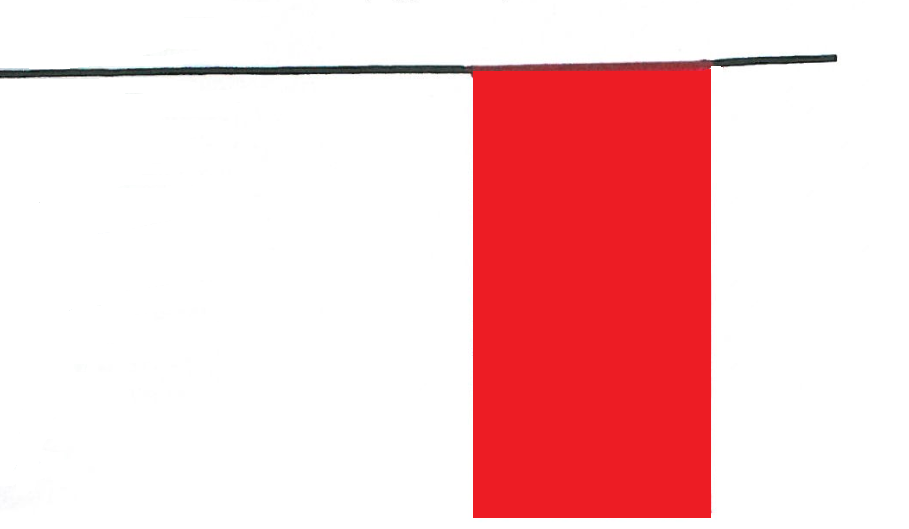 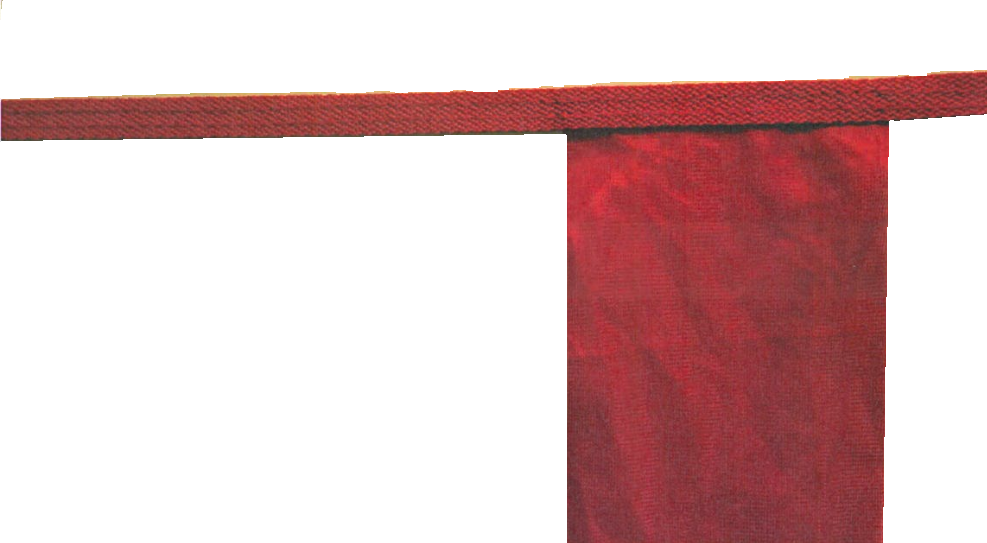 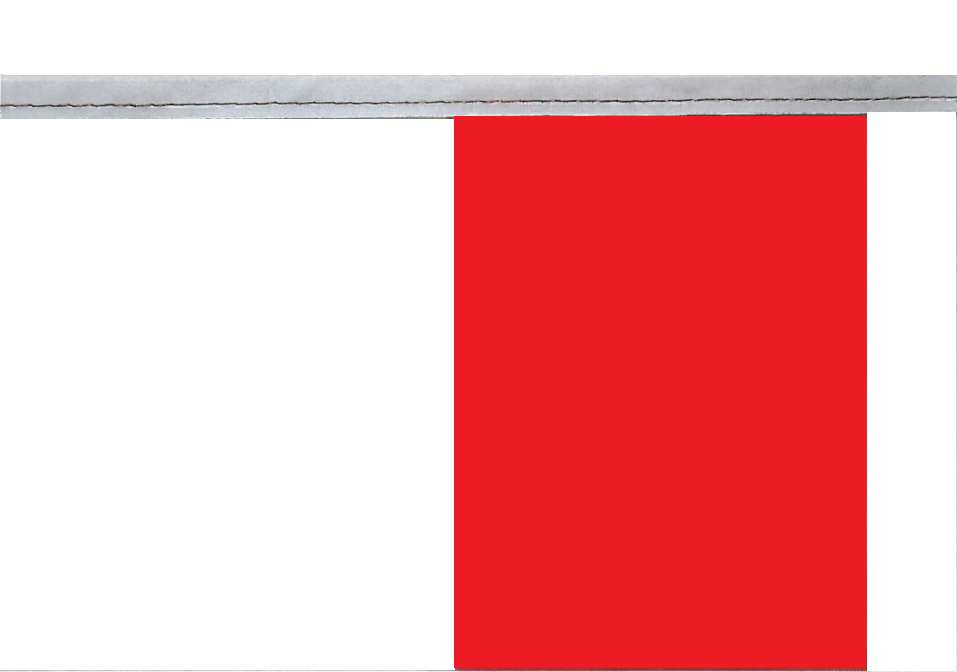 